BOARD OF TRUSTEES FOR THE 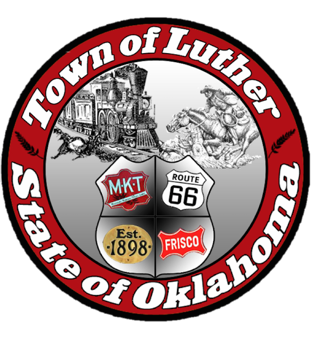 TOWN OF LUTHER LPWA REGULAR MEETING AGENDAMINUTESIn accordance with the Open Meeting Act, Section 311, The Town of Luther, County of Oklahoma, 119 S. Main Street, hereby calls a Luther Public Works Authority Meeting of the Luther Board of Trustees, Tuesday, February 13th , 2018 at 7:00 p.m. at The Luther Community Building, 18120 East Hogback Road, Luther, OK 73054.Call to order.Roll call… J. Roach absentDetermination of a quorum… YesApproval of the minutes for the following meeting(s), January 9th & 25th, 2018 LPWA, as prepared by the Town Clerk/Treasurer and subject to additions or corrections by the Board of Trustees.      Motion to approve: P. Cavin… 2nd: T. Langston… Four Yes Votes.Report of the Treasurer. Motion to approve: J. White… 2nd: P. Cavin… Four Yes Votes.Review of claims. Motion to approve as written: P. Cavin… 2nd: R. Henry… Four Yes Votes.Trustee Comments.Trustee Four (Jason Roach) Consideration, discussion and possible action to close the LPWA Meter Assoc. and Water Meter Assoc. CDs and transfer the funds into the LPWA General Fund and use $15,000.00 of that money for the down payment of the new ultrasonic water meters.  Tabled from January 25th meeting.Motion to approve as written: J. White… 2nd: R. Henry… Four Yes Votes.New Business: In accordance with the Open Meeting Act, Title 25 O.S. 311.A.9, new business is defined as any matter not known about or which could not have been reasonably foreseen prior to the time of posting the agenda.No ActionCitizen participation:  Citizens may address the Board during open meetings on any matter on the agenda prior to the Board taking action on the matter. On any item not on the current agenda, citizens may address the Board under the agenda item Citizen Participation. Citizens should fill out a Citizen’s Participation Request form and give it to the Mayor. Citizen Participation is for information purposes only, and the Board cannot discuss, act or make any decisions on matters presented under Citizens Participation. Citizens are requested to limit their comments to two minutes.No Action Adjourn.  Motion to adjourn: J. White… 2nd: T. Langston… Four Yes Votes._____transcribed on 2/18/2018 by____Kim Bourns, Town Clerk/Treasurer*Agenda posted Monday, February 12th, 2018 at Luther Town Hall, on the website at www.townoflutherok.com and on Facebook at the Town of Luther, prior to 7:00pm.